Kayak Regatta!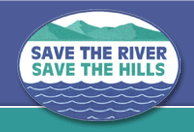 Saturday, August 20, 2016 from 10am-2pm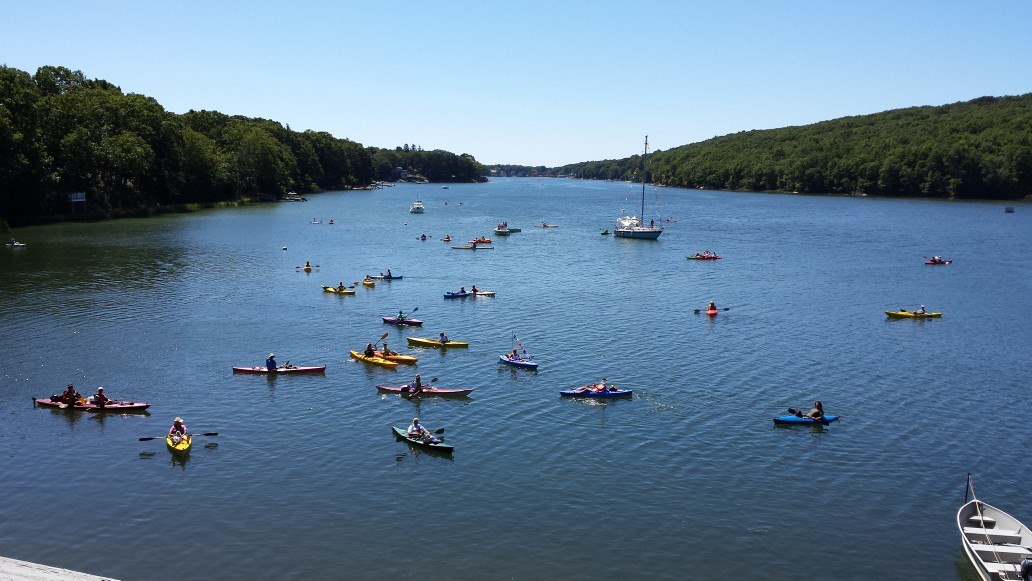 Music by Denise and Tony Band and Geoff Kaufman!!                             Kayak Parade: At 10 AM follow the Goshen Fireboat up the Niantic River in your Kayaks, Canoes, and SUP Boards to the festivities.For more information call Deb Moshier-Dunn (860)444-9247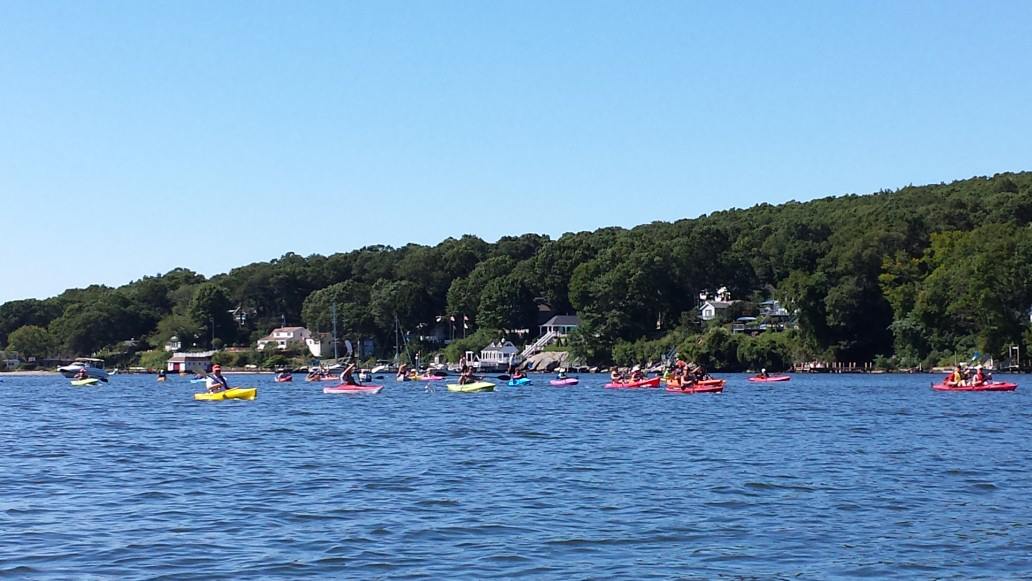 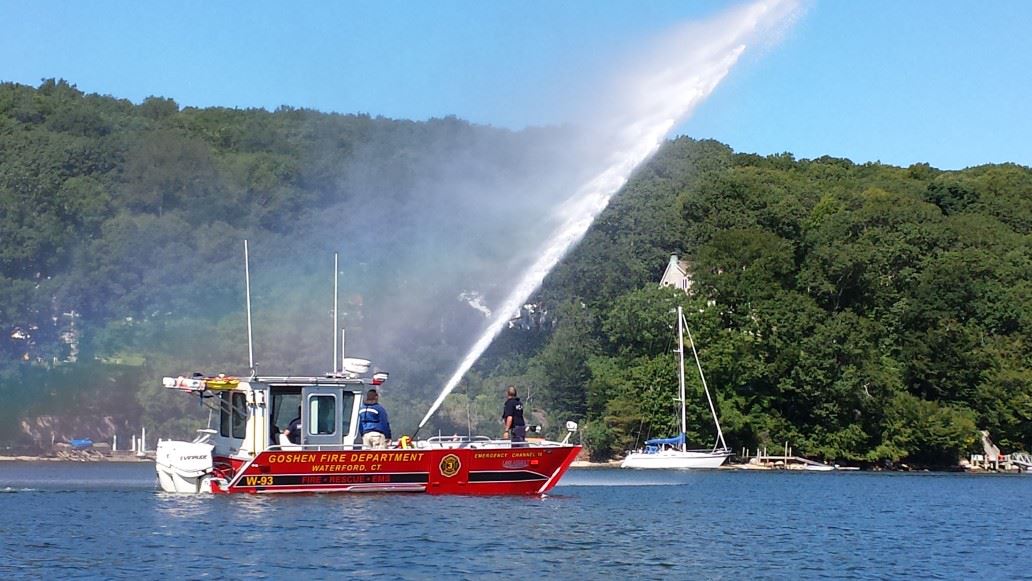  “Like” us on Facebook or see www.savetheriversavethehills.org RAIN DATE: Sunday, August 21, 2016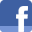 